INSTITUCIÓN EDUCATIVA PANEBIANCO AMERICANO SEDE “José María Córdoba” y “SANTA RITA DE CASSIA”TALLER 02            GRADO 1° Básica primaria                                          ÁREA: MATEMÁTICAS Profesora: MAGOLA SILVA BOLAÑOS Y DIANA CATALINA SANCHÉZTEMA: NUMERACIÓN DE 0-9                                    HORAS PLANEADAS   10___ horas.Componente:  pensamiento numérico variacionalDBA 1: Identifica los usos de los números (como código, cardinal, medida, ordinal) y las operaciones (suma y resta) en contextos de juego, familiares, económicos, entre otros. OBJETIVO GENERAL: Reconocer e identificar los números naturales (1-9) utilizando los elementos de un conjunto para contar de forma cardinal y expresar la posición u orden que ocupa un elemento en un conjunto.OBJETIVOS ESPECÍFICOS:  Reconocer la grafía de los números correspondientes. Asociar número y cantidad.Resolver problemas sencillos e introducirse en el pensamiento lógico – matemático.  Seguir la serie numérica, ascendente y descendente diferenciar el número mayor que…. Menor que…. Igual. Completar número que hay antes y después.Reunir y quitar cantidades de contextos familiares, económicos y de su diario vivir.ACTIVIDAD 1:Recoge, cuenta y presenta (a un adulto):  9 piedritas, 6 hojas, 3 palitos, 8 tapas….etc. ACTIVIDAD 2: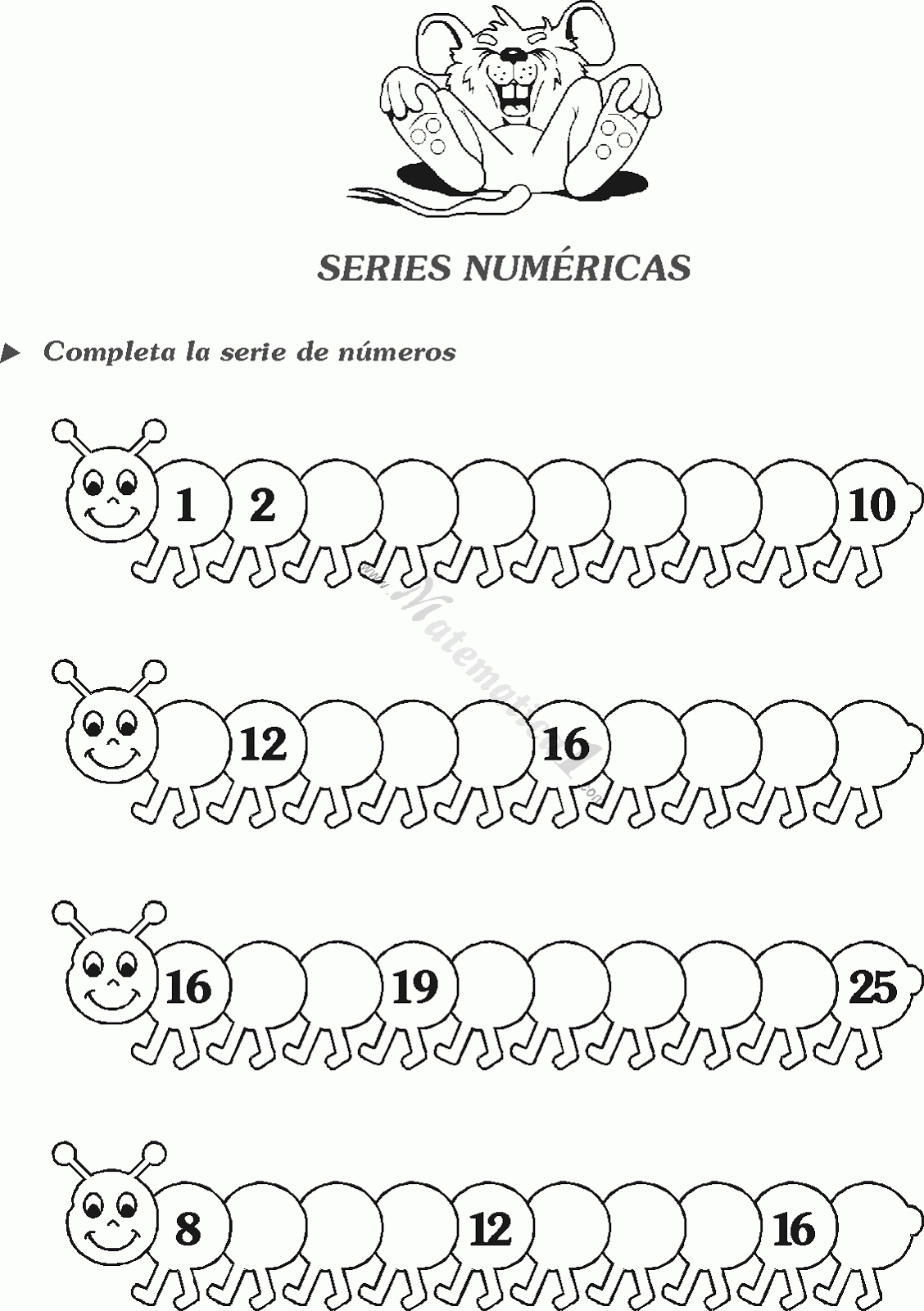 ACTIVIDAD 3:Completa la serie en forma descendente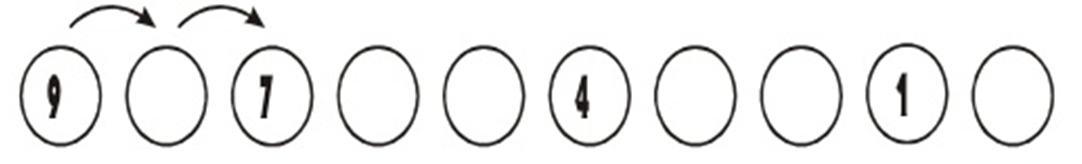 ACTIVIDAD 4:Cuenta los juguetes y escribe el número: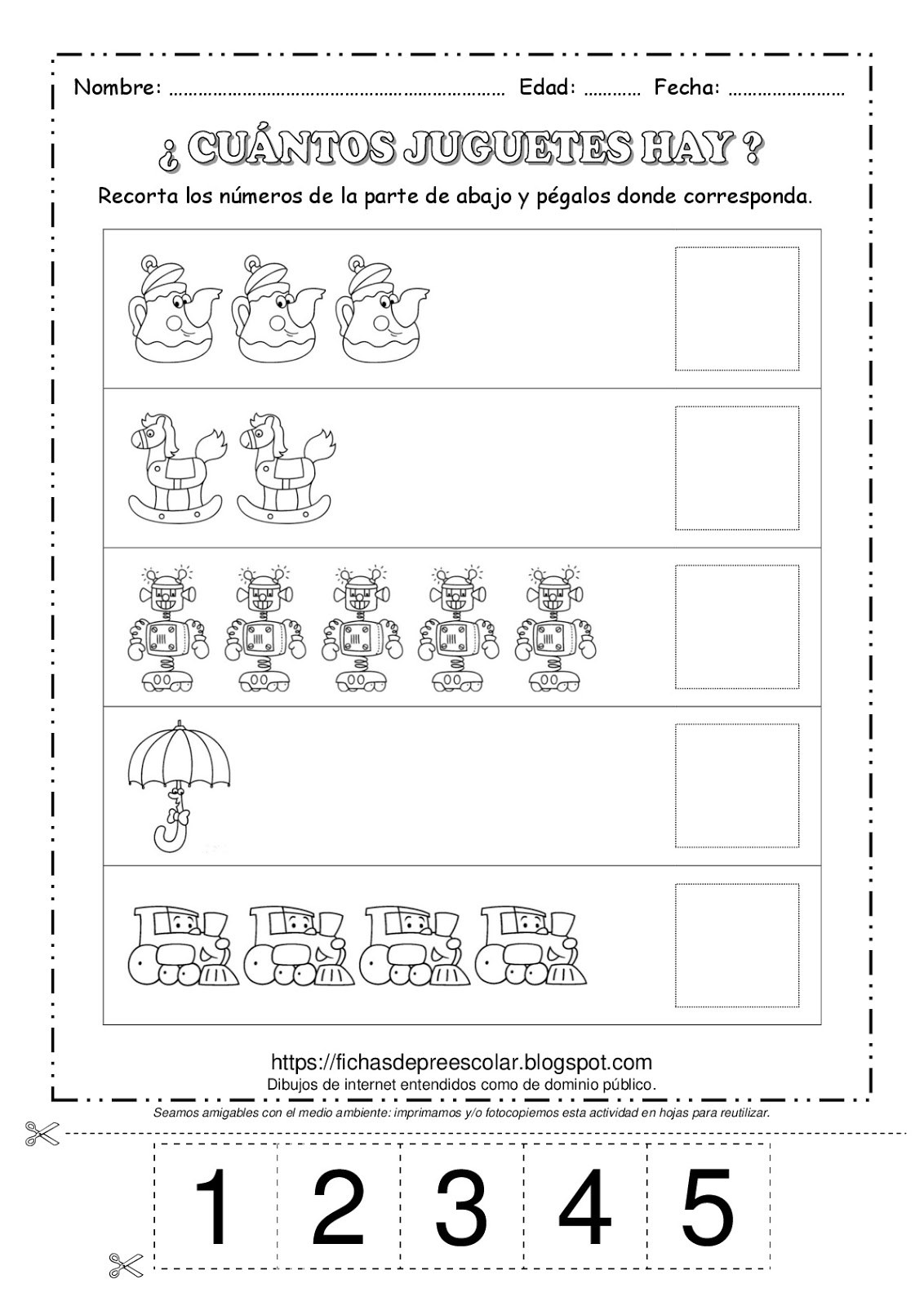 ACTIVIDAD 5:Representa la cantidad indicada coloreando las bolitas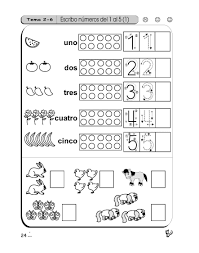 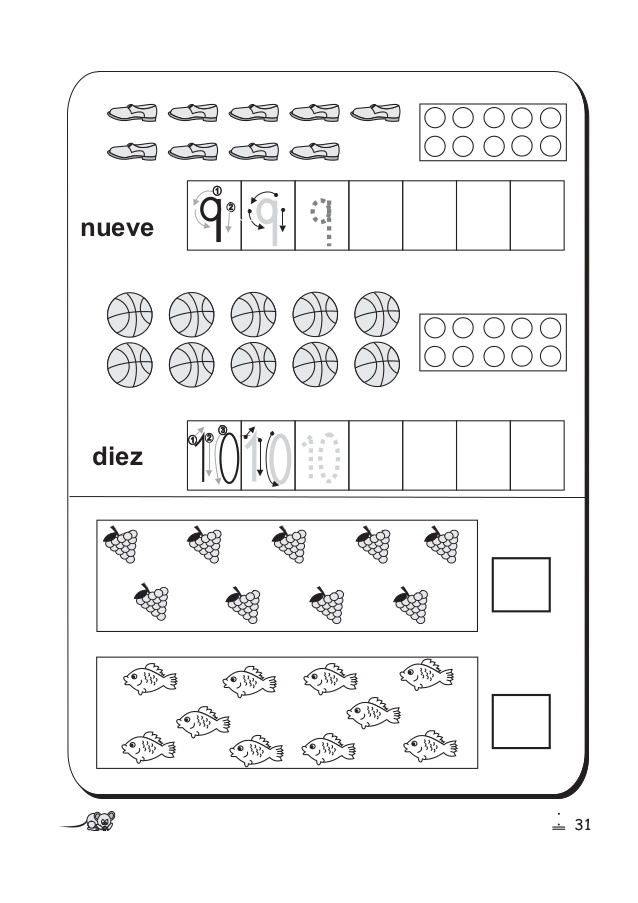 Actividad 6En el 	escribe el signo 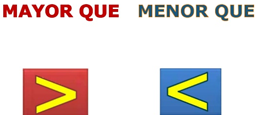 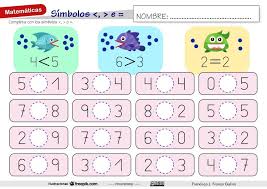 Actividad 7R E C U E R D A: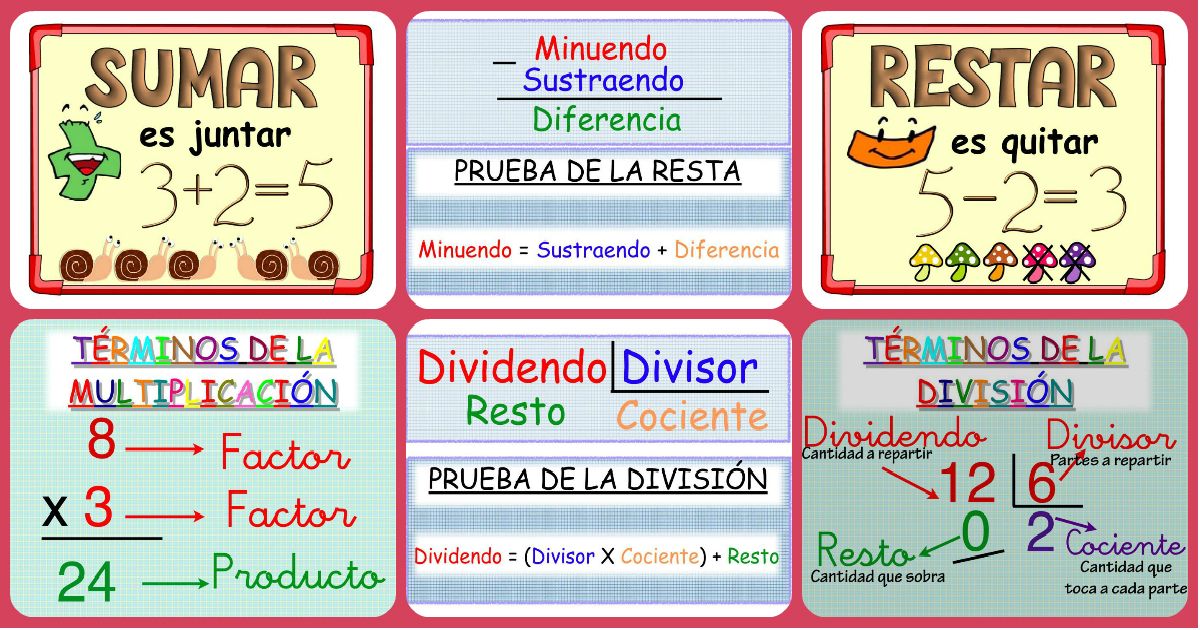 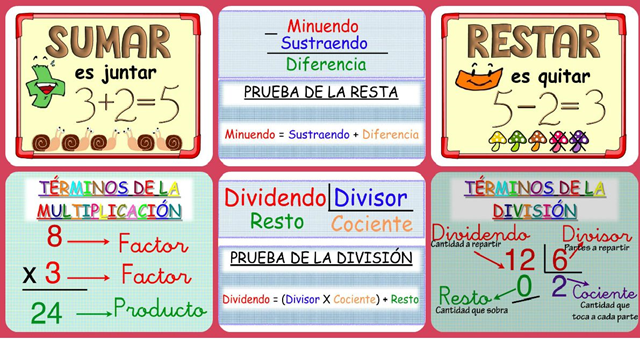 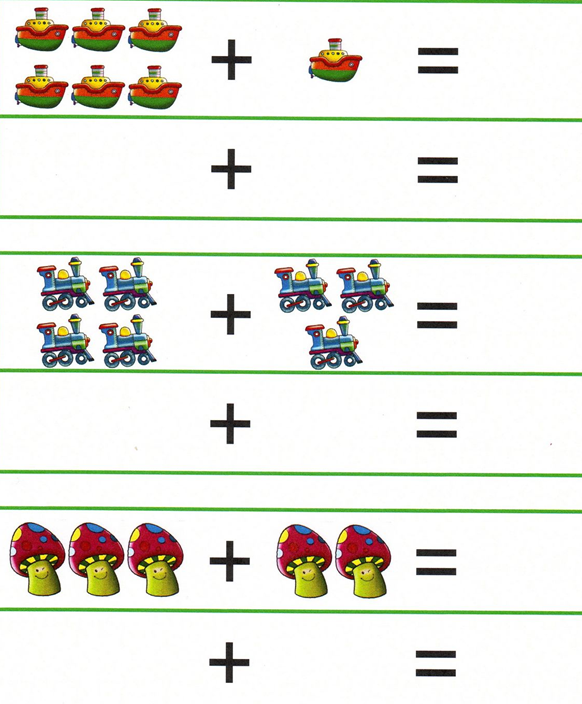 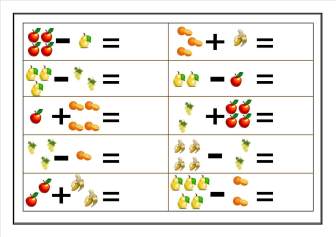 Actividad 8Realiza las siguientes operaciones matemáticas: (mira el signo MÁS + o MENOS -)	puedes utilizar tapas, palitos, piedritas, frijoles, maíz o tus dedos.8 + 1 =                                       1 + 2 =                                  5 + 1 =  1 + 1 =	                                  3 + 1 =		                          6 + 2 =8 + 1 =                                       3 + 2 =	3 + 5 =4 + 2=                                        2 + 2 =	                           1 + 8 =3 + 4                                          4 + 3 =                                 5 + 3 =7 + 2 =                                       6 + 1 =                                   3 + 6 =3 + 3 =                                       4 + 5 =                                   4 + 4 =Actividad 9Realiza el conteo y la suma de los objetos.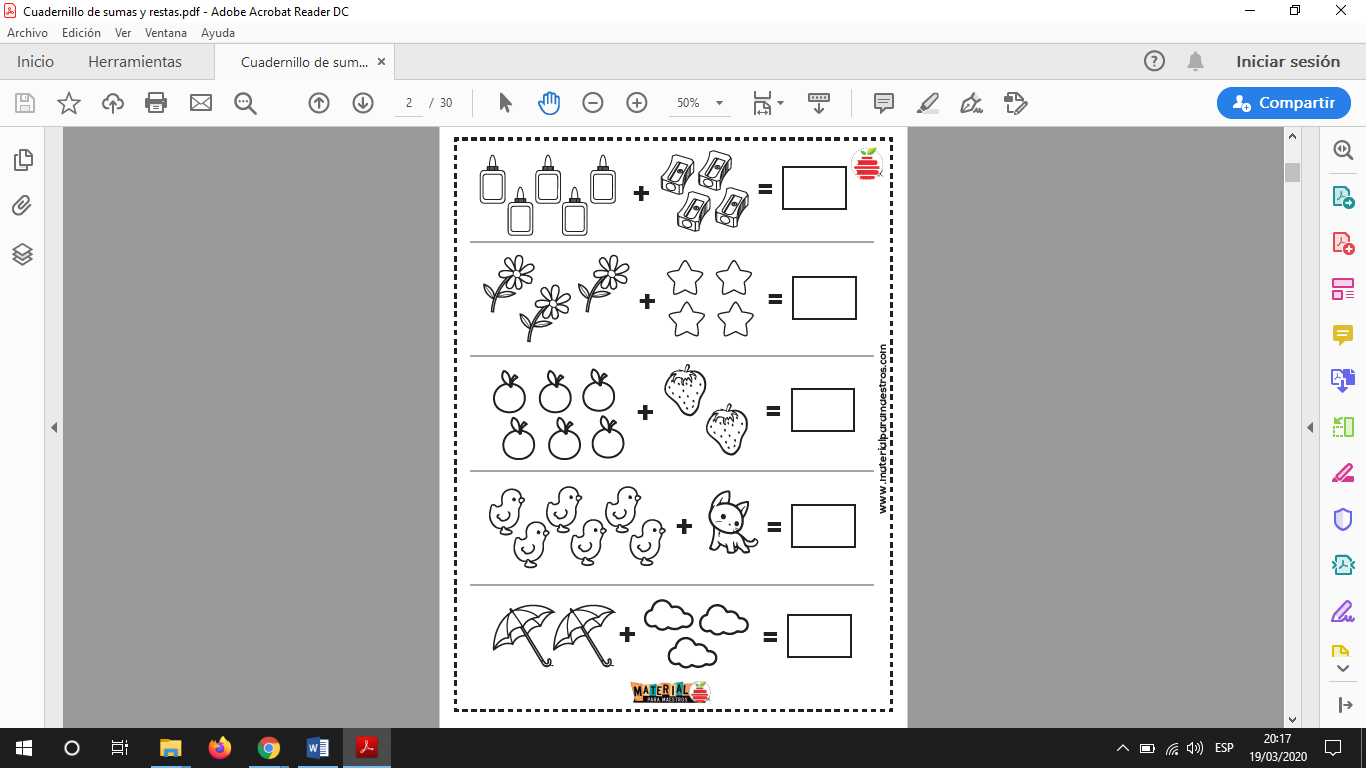 Actividad 10.     Realiza la suma respectivamente y escribe el resultado en el círculo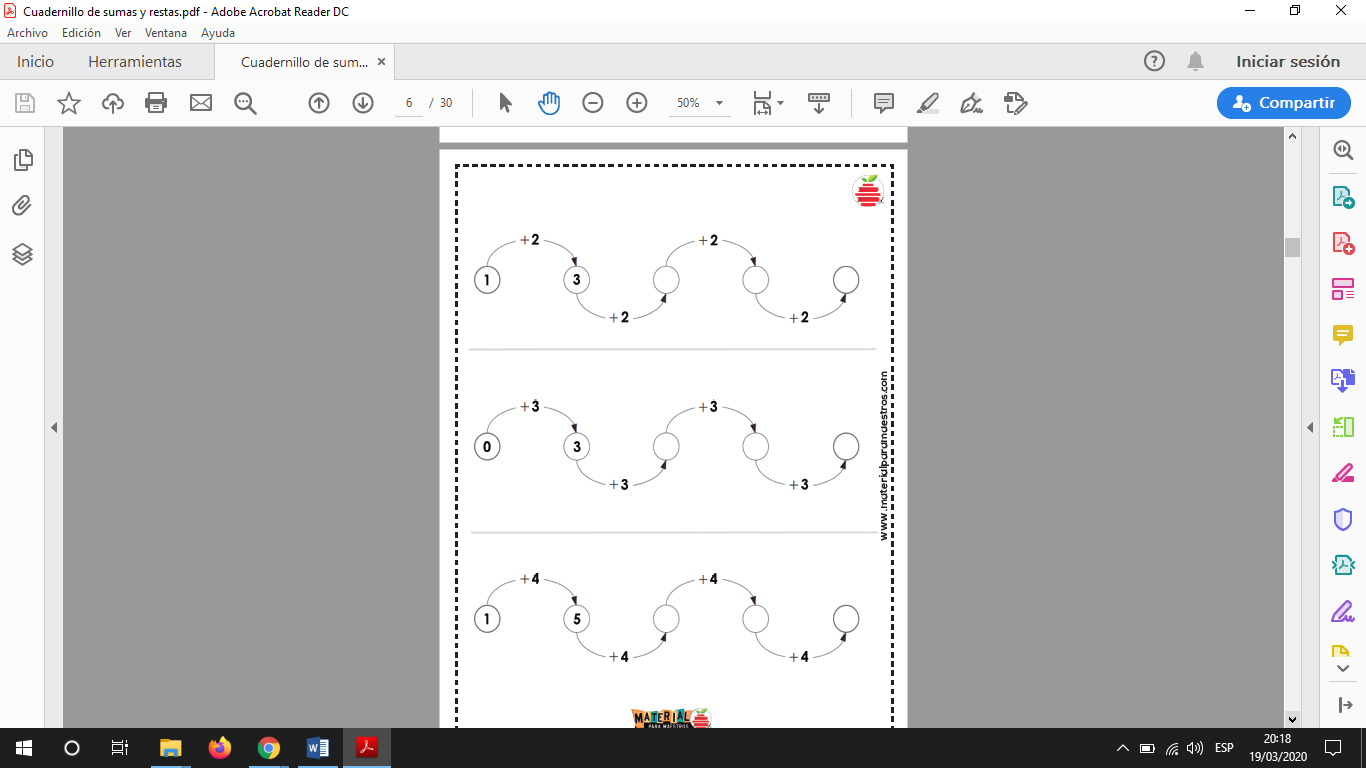 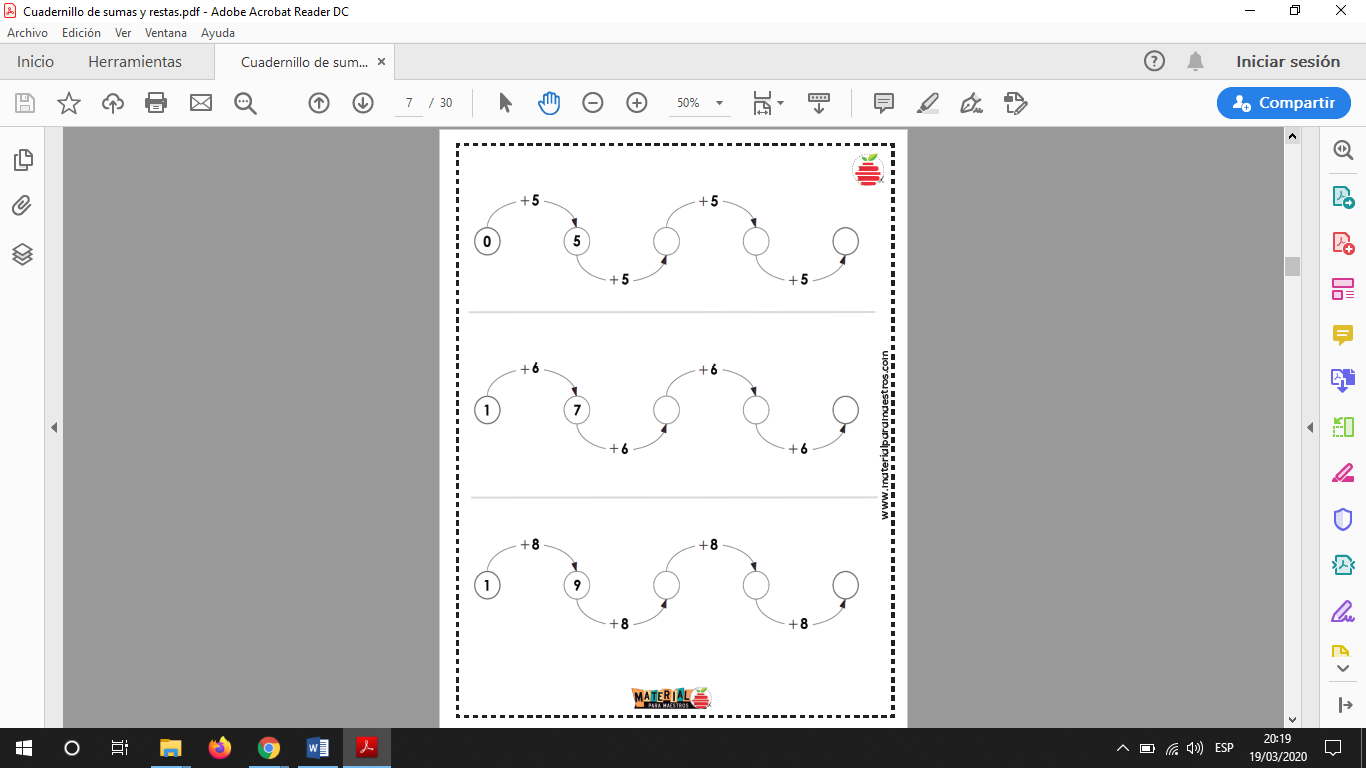 Actividad 11Cuenta los objetos y escribe el resultado. Después representa cada uno de los números y elabora el conteo y el resultado de la suma. 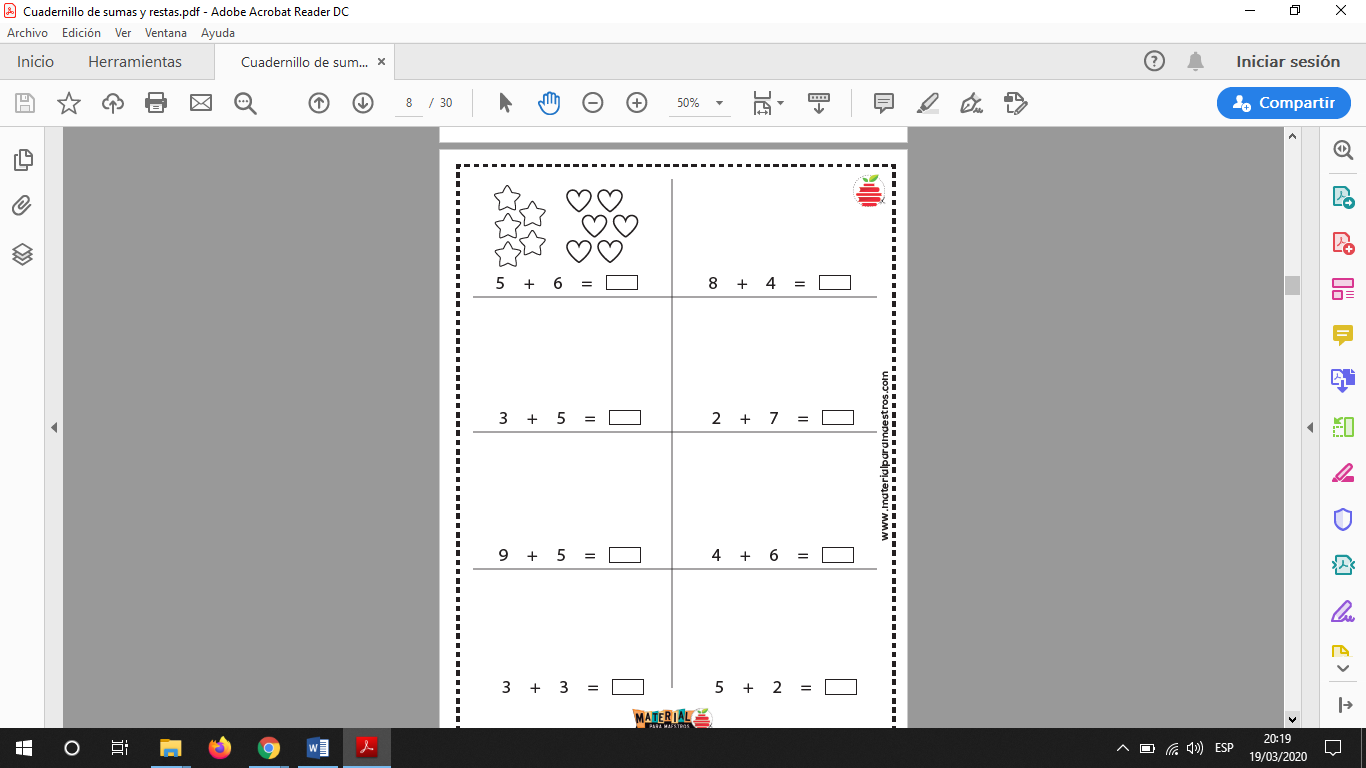 Fecha de elaboración 19 -Marzo -2020.Fecha real de realización:Actividad N° 1 fecha_________________________________________________________Actividad N° 2 fecha_________________________________________________________Actividad N° 3 fecha_________________________________________________________Actividad N° 4 fecha_________________________________________________________Actividad N° 5 fecha_________________________________________________________Actividad N° 6 fecha_________________________________________________________Actividad No 7 fecha_________________________________________________________ Actividad No 8 fecha_________________________________________________________Actividad No 9 fecha_________________________________________________________Actividad No 10 fecha_________________________________________________________Actividad No 11fecha _________________________________________________________